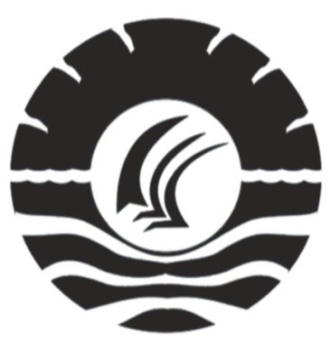 PELAKSANAAN TUGAS POKOK DAN FUNGSI (TUPOKSI) PEGAWAI DI DINAS PENDIDIKAN DAN KEBUDAYAAN KOTA MAKASSARS K R I P S IDiajukan kepada Fakultas Ilmu Pendidikan Universitas Negeri MakassarUntuk Memenuhi Sebagian Persyaratan MemperolehGelar Sarjana Pendidikan (S. Pd.).OlehEyfany Pebriana1243041020JURUSAN ADMINISTRASI PENDIDIKANFAKULTAS ILMU PENDIDIKANUNIVERSITAS NEGERI MAKASAR2017PERSETUJUAN PEMBIMBINGSkripsi dengan judul “Pelaksanaan Tugas Pokok dan Fungsi (TUPOKSI) Pegawai di Dinas Pendidikan dan Kebudayaan Kota Makassar”.Atas nama:	Nama	: Eyfany Pebriana	Nim	: 1243041020	Jurusan	: Administrasi Pendidikan	Fakultas 	: Ilmu PendidikanSetelah diperiksa dan diteliti, naskah skripsi ini telah dinyatakan lulus.Makassar,      November 2016Pembimbing I						Pembimbing II	Dr. Andi Cudai Nur, M.Si                                        Dr. Ansar, M.SiNIP. 19671024 199203 2 001	                                     NIP. 19690729 200312 1 004Disahkan :Ketua Jurusan Administrasi PendidikanDr. Ratmawati T, M.PdNIP. 19671110 200501 2 002PERNYATAAN KEASLIAN SKRIPSISaya yang bertanda tangan di bawah ini:Nama		:  Eyfany PebrianaNIM		:  1243041020Jurusan		:  Administrasi PendidikanJudul 	:	Pelaksanaan Tugas  Pokok dan Fungsi (TUPOKSI) Pegawai di Dinas Pendidikan dan Kebudayaan Kota Makassar.Menyatakan dengan sebenarnya bahwa skripsi yang saya tulis ini benar hasil karya saya sendiri dan bukan merupakan pengambialihan tulisan atau pikiran orang lain yang saya akui sebagai hasil tulisan atau pikiran sendiri.Apabila dikemudian hari terbukti atau dapat dibuktikan bahwa skripsi ini hasil jiplakan atau mengandung unsur plagiat, maka saya bersedia menerima sanksi atas perbuatan tersebut sesuai ketentuan yang berlaku.Makassar,        Juni  2017Yang membuat pernyataan,Eyfany Pebriana1243041020MOTO DAN PERUNTUKANKetika seseorang memliki keinginan yang kuat di dalam hatinyaMaka gunung pun dapat ia pindahkan...Perjuangan bukan tentang berapa besar kekuatan yang kita milikiPerjuangan adalah seberapa besar tekad yang kita milikiTetap semangat dan berpikirlah positif(Eyfany Pebriana)Ku peruntukkan karya ini dan gelar yang ku raihUntuk orang-orang terhebat dalam hidupkuBapak dan Ibu ku Agustinus Tarring dan RosinaABSTRAKEYFANY PEBRIANA, 2017. Pelaksanaan Tugas Pokok dan Fungsi (TUPOKSI) Pegawai di Dinas Pendidikan dan Kebudayaan Kota Makassar. Skripsi. Dibimbing oleh Dr. Andi Cudai Nur, M.Si dan Dr. Ansar, M.Si Jurusan Administrasi Pendidikan Fakultas Ilmu Pendidikan Universitas Negeri Makassar.Penelitian ini menelaah Pelaksanaan Tugas Pokok dan Fungsi (Tupoksi) Pegawai di Dinas Pendidikan dan Kebudayaan Kota Makassar. Fokus penelitian yang dikaji yaitu bagaimanakah gambaran pelaksanaan tupoksi pegawai di Dinas Pendidikan dan Kebudayaan Kota Makassar. Tujuan penelitian adalah untuk mengetahui pelaksanaan tupoksi pegawai Dinas Pendidikan dan Kebudayaan Kota Makassar.  Penelitian ini menggunakan pendekatan kualitatif dengan jenis penelitian deskriptif. Subjek penelitian ini berjumlah 3 orang yang terdiri dari kepala sub bagian umum dan kepegawaian, dan 2 orang staf sub bagian umum dan kepegawaian. Teknik pengumpulan data yang digunakan adalah wawancara, observasi dan dokumentasi. Hasil penelitian bahwa dalam hal melaksanakan tugas pokok dan fungsinya yang meliputi menyusun rencana kerja, melaksanakan tugas teknis ketatausahaan, mengelola administrasi kepegawaian, dan melaksanakan urusan kerumahtanggaan dinas pegawai sub bagian umum dan kepegawaian secara umum telah melaksanakan keempat tupoksinya dengan baik sebagaimana yang telah diatur dalam peraturan daerah seperti dapat menyelesaikan usul kenaikan pangkat dan usul pensiun tepat pada waktunya, dan melakukan koordinasi yang baik dengan bidang lain. Di sisi lain pegawai sub bagian umum dan kepegawaian perlu untuk lebih efektif lagi dalam melaksanakan tugas pokok dan fungsinya. PRAKATAPuji syukur kehadirat Allah Yang Mahakuasa senantiasa penulis panjatkan, karena berkat perkenanNya, sehingga skripsi ini dapat terselesaikan. Skripsi ini berjudul pelaksanaan tugas pokok dan fungsi (tupoksi) pegawai di Dinas Pendidikan dan Kebudayaan Kota Makassar. Penulisan skripsi ini dimaksudkan sebagai persyaratan dalam penyelesaian studi pada Jurusan Administrasi Pendidikan  Fakultas Ilmu Pendidikan Universitas Negeri Makassar.    Penulis menyadari bahwa dengan keterbatasan kemampuan yang dimiliki maka kehadiran karya tulis ini masih memiliki beberapa kekurangan. Seiring dengan rampungnya karya ini, atas segala bantuan, fasilitas dan kemudahan yang didapatkan penulis, dengan penuh  ketulusan penulis ingin  menyampaikan rasa terima kasih terutama kepada Ibu Dr. Andi Cudai Nur, M.Si selaku pembimbing I yang telah banyak bersabar dan selalu memberikan dorongan, dukungan, koreksi serta saran kepada penulis dalam penyelesaian skripsi ini. Selanjutnya penulis juga ingin mengucapkan terima kasih  kepada Bapak Dr. Ansar, M.Si selaku Pembimbing II yang selalu sabar meluangkan waktunya, untuk memberikan dorongan semangat, dan bimbingan serta koreksinya dari setiap kesalahan penulis dalam menyusun hingga selesainya skripsi ini.Selanjutnya, dengan segala kerendahan hati penulis ingin menyampaikan rasa terima kasih  kepada yang terhormat :Prof. Dr. H. Husain Syam, M.TP,  selaku Rektor Universitas Negeri Makassar yang telah memberikan kesempatan kepada penulis untuk menyelesaikan studi di Universitas Negeri Makassar.Dr. Abdullah Sinring, M.Pd sebagai Dekan; Dr. Abdul Saman, M.Si, Kons sebagai PD I; Drs. Muslimin, M.Ed sebagai PD II; Dr. Pattaufi, S.Pd, M.Si sebagai PD III; dan Dr. Parwoto, M.Pd sebagai PD IV FIP UNM, yang telah memberikan layanan akademik, administrasi dan kemahasiswaan selama proses pendidikan dan penyelesaian studi.Dr. Ratmawati T, M.Pd dan Dra. Sitti Habibah, M.Si masing-masing sebagai  Ketua dan Sekretaris Jurusan Administrasi Pendidikan FIP UNM, yang dengan penuh perhatian memberikan bimbingan dan memfasilitasi penulis selama proses perkuliahan.Bapak dan Ibu Dosen Fakultas Ilmu Pendidikan, khususnya Jurusan Administrasi Pendidikan yang telah mendidik dan memberikan bekal ilmu pengetahuan kepada penulis.Kepala Dinas Pendidikan dan Kebudayaan Kota Makassar, Kepala sub bagian umum dan kepegawaian serta staf, serta segenap staf  Dinas Pendidikan dan Kebudayaan Kota Makassar yang telah berkenan menerima dan memberikan waktunya untuk membantu peneliti dalam melakukan penelitian ini dalam memberikan informasi kepada penulis.Ucapan terima kasih yang terbesar ingin penulis berikan bagi kedua orang tua, Bapak Agustinus Tarring dan Ibu Rosina, saudara-saudara penulis serta keponakan-keponakan penulis.Bapak dan Ibu Posko KKN Reguler Kelurahan Kaca Kecamatan Marioriawa Kabupaten Soppeng yang sudah penulis anggap sebagai orang  tua sendiri. Serta teman-teman KKN Reguler Kelurahan Kaca Kecamatan Marioriawa Kabupaten Soppeng  periode 2015.Teman dan saudara seperjuangan Administrasi Pendidikan angkatan 2012 serta segenap kawan-kawan HIMA AP FIP UNM yang selalu mendukung, berbagi suka dan duka. Penulis berharap suatu saat nanti kita semua akan bertemu dengan kesuksesan yang tidak diukur dengan kekayaan materi tetapi dengan seberapa baik kita menggunakan ilmu dan pendidikan yang telah kita peroleh selama perkuliahan. Kepada berbagai pihak yang tidak sempat penulis sebutkan namanya satu persatu yang tentunya telah memberikan kontribusi positif kepada pihak penulis dalam menyelesaikan studinya di Universitas Negeri Makassar.Meskipun demikian, penulis menyadari bahwa penulisan skripsi ini masih banyak kekurangannya, oleh karenanya penulis senantiasa mengharapkan kritik dan saran yang sifatnya membangun dari segenap pembaca, demi hasil yang lebih baik diwaktu yang akan datang. Akhir kata, penulis berharap bahwa skripsi ini dapat bermanfaat bagi siapa saja yang membutuhkannya.Makassar,        Juni  2017							Eyfany PebrianaDAFTAR ISIDAFTAR GAMBARDAFTAR LAMPIRANHalamanHALAMAN SAMPULPERSETUJUAN PEMBIMBINGPENGESAHAN UJIAN SKRIPSIPERNYATAAN KEASLIAN SKRIPSI MOTO ABSTRAK PRAKATADAFTAR ISIDAFTAR GAMBARDAFTAR LAMPIRANBAB  I. PENDAHULUANKonteks PenelitianFokus PenelitianTujuan PenelitianManfaat Hasil PenelitianBAB II. TINAJUAN PUSTAKA DAN KERANGKA PIKIR TINJAUAN PUSTAKA                                                                 Pengertian PegawaiTugas Pokok dan Fungsi PegawaiRuang Lingkup Tugas Pokok dan FungsiOrganisasi Dinas Pendidikan Kota MakassarKERANGKA PIKIRBAB III. METODE PENELITIAN                                                               Pendekatan dan Jenis PenelitianKehadiran Peneliti Lokasi PenelitianSumber DataProsedur Pengumpulan DataAnalisis DataPengecekan Keabsahan DataTahap-tahap PenelitianBAB IV. HASIL PENELITIAN DAN PEMBAHASANHasil PenelitianGambaran Umum Lokasi PenelitianPenyajian dan Analisis DataAnalisis Pelaksanaan Tugas Pokok dan Fungsi (Tupoksi) Pegawai di Dinas Pendidikan dan Kebudayaan Kota MakassarMenyusun rencana kerjaMelaksanakan tugas teknis ketatausahaanMengelola administrasi kepegawaianMelaksanakan urusan kerumahtanggaan dinasPembahasanBAB V. KESIMPULAN DAN SARAN                                                      KesimpulanSaranDAFTAR PUSTAKALAMPIRANRIWAYAT  HIDUPiiiiiiivvviviixixiiixiv11666888121720262929303131323537374040404547505258637878788082117NomorJudulHalaman 2.1 3.1Skema Kerangka Pikir PenelitianKomponen dalam Analisis Data Model Interaktif2837Nomor                JudulHalaman12345Kisi-Kisi Instrumen PenelitianPedoman WawancaraHasil Wawancara Dokumentasi PenelitianPersuratan 81838596103